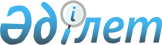 "Магистральдық және станциялық жолдарға кірме жолдарды жалғастыруға рұқсат беру ережесін бекіту туралы" Қазақстан Республикасы Табиғи монополияларды реттеу агенттігі төрағасының 2007 жылғы 29 тамыздағы № 227-НҚ бұйрығына өзгеріс енгізу туралы
					
			Күшін жойған
			
			
		
					Қазақстан Республикасы Табиғи монополияларды реттеу агенттігі төрағасының 2011 жылғы 21 қаңтардағы № 21-НҚ бұйрығы. Қазақстан Республикасының Әділет министрлігінде 2011 жылы 1 ақпанда № 6764 тіркелді. Күші жойылды - Қазақстан Республикасы Табиғи монополияларды реттеу агенттігі төрағасының 2012 жылғы 15 тамыздағы № 208-НҚ бұйрығымен      Ескерту. Бұйрықтың күші жойылды - ҚР Табиғи монополияларды реттеу агенттігі төрағасының 2012.08.15 № 208-НҚ (қол қойылған күнінен бастап күшіне енеді) бұйрығымен.

      «Темір жол көлігі туралы» Қазақстан Республикасы Заңының 57-бабы 1-тармағына сәйкес БҰЙЫРАМЫН:



      1. «Магистральдық және станциялық жолдарға кірме жолдарды жалғастыруға рұқсат беру ережесін бекіту туралы» Қазақстан Республикасы Табиғи монополияларды реттеу агенттігі төрағасының 2007 жылғы 29 тамыздағы № 227-НҚ бұйрығына (Нормативтік құқықтық актілерді мемлекеттік тіркеу тізілімінде № 4979, «Заң газеті» газетінде 2007 жылғы 16 қарашада № 176 (1379) жарияланған) мынадай өзгеріс енгізілсін:



      көрсетілген бұйрықпен бекітілген Магистральдық және станциялық жолдарға кірме жолдарды жалғастыруға рұқсат беру ережесінде:



      9-тармақтағы «отыз» деген сөз «он бес» деген сөзбен ауыстырылсын.



      2. Темір жол көлігі, азаматтық авиация және порттар саласындағы реттеу департаменті (Г.Қ. Ыбыраева) осы бұйрықты заңнамада белгіленген тәртіппен Қазақстан Республикасы Әділет министрлігінде мемлекеттік тіркеуді қамтамасыз етсін.



      3. Қазақстан Республикасы Табиғи монополияларды реттеу агенттігінің Әкімшілік жұмысы департаменті (Р.Е. Сүлейменова) осы бұйрықты Қазақстан Республикасы Әділет министрлігінде мемлекеттік тіркегеннен кейін:



      1) оны бұқаралық ақпарат құралдарында заңнамада белгіленген тәртіппен жариялауды қамтамасыз етсін;



      2) оны Қазақстан Республикасы Табиғи монополияларды реттеу агенттігінің құрылымдық бөлімшелері мен аумақтық органдарының, Қазақстан Республикасы Көлік және коммуникация министрлігінің және «Қазақстан темір жолы» Ұлттық компаниясы» акционерлік қоғамының назарына жеткізсін.



      4. Осы бұйрықтың орындалуын бақылау Қазақстан Республикасы Табиғи монополияларды реттеу агенттігі төрағасының орынбасары Қ.М. Смағұловқа жүктелсін.



      5. Осы қаулы алғашқы ресми жарияланған күнінен бастап күнтізбелік он күн өткен соң қолданысқа енгізіледі.      Төраға                                    Н. Алдабергенов      КЕЛІСІЛГЕН:

      Қазақстан Республикасының

      Көлік және коммуникация министрі

      ___________________ Ә. Құсайынов

      2011 жылғы 21 қаңтар
					© 2012. Қазақстан Республикасы Әділет министрлігінің «Қазақстан Республикасының Заңнама және құқықтық ақпарат институты» ШЖҚ РМК
				